西日本・カンボジア友好協会 事務局   担当：福松　行FAX：092-710-6103　/ Ｅmail：fk-cambodia@apcc.gr.jp【出席回答票】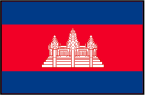 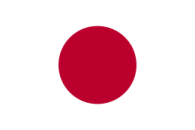 　西日本・カンボジア友好協会創立10周年記念式典・祝賀会※大変恐れ入りますが、9月15日（金）までに、ご返送いただきますようお願い申し上げます。【記念式典・祝賀会】日時：令和5年10月11日（水）午後5時半～午後8時半（受付：午後4時50分より）場所：西鉄グランドホテル「鳳凰の間」（福岡市中央区大名2－6－60）会費：お一人様　12,000円（※テーブル席にてコース料理を準備いたします。）	　※同伴者様もお一人様につき上記会費を頂戴いたします。【ご出席者様情報】